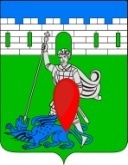 администрация пригородного сельского поселения крымского района ПОСТАНОВЛЕНИЕот  04.07.2016                                                                                                                        № 154 хутор НовоукраинскийВ целях реализации Федерального закона от 27 июля 2010 года 
№ 210-ФЗ «Об организации предоставления государственных и муниципальных услуг», распоряжений Правительства Российской Федерации от 17 декабря 2009 года № 1993 - р «О государственных и муниципальных услугах, предоставляемых в электронном виде» и от 28 декабря 2011 года № 2415-р «О государственных и муниципальных услугах, предоставляемых в электронном виде»:1. Внести в постановление администрации Пригородного сельского поселения  Крымского района от  20 января 2016 года № 11 «Об утверждении плана-графика перехода на предоставление муниципальных услуг в электронной форме, предоставляемых администрацией Пригородного сельского поселения Крымского района» следующие изменения:1.1. Приложение «План-график перехода на предоставление  муниципальных услуг в электронной форме, предоставляемых администрацией Пригородного сельского поселения Крымского  района»  изложить в редакции согласно приложению к настоящему постановлению.2. Разместить план-график перехода на предоставление муниципальных услуг в электронной форме, предоставляемых администрацией Пригородного сельского поселения  Крымского района в сети Интернет на официальном сайте администрации Пригородного сельского поселения.3. Считать утратившим силу постановление администрации Пригородного сельского поселения Крымского района от 21.01.2016 года № 23 «О внесении изменений в постановление администрации Пригородного сельского поселения  Крымского района от  20 января 2016 года № 11 «Об утверждении плана-графика перехода на предоставление муниципальных услуг в электронной форме, предоставляемых администрацией Пригородного сельского поселения Крымского района».4.  Настоящее постановление обнародовать в установленном законом порядке.5. Контроль за выполнением настоящего постановления оставляю за собой. 6. Постановление вступает в силу со дня подписания.Глава Пригородного сельского поселения Крымского района 					          В.В. ЛазаревПриложение к постановлению администрации Пригородного сельского поселения Крымского районаот 21.01.2016 № 23ПЛАН-ГРАФИК ПЕРЕХОДА НА ПРЕДОСТАВЛЕНИЕ МУНИЦИПАЛЬНЫХ УСЛУГ В ЭЛЕКТРОННОЙ ФОРМЕ, ПРЕДОСТАВЛЯЕМЫХ АДМИНИСТРАЦИЕЙ ПРИГОРОДНОГО СЕЛЬСКОГО ПОСЕЛЕНИЯ КРЫМСКОГО РАЙОНА
Глава Пригородного сельского поселения Крымского района                                                                                                В.В. ЛазаревО внесении изменений в постановление администрации Пригородного сельского поселения  Крымского района от  20 января 2016 года № 11 «Об утверждении плана-графика перехода на предоставление муниципальных услуг в электронной форме, предоставляемых администрацией Пригородного сельского поселения Крымского района»№ п/пНаименование ус-луги, предостав-ляемой админист-рацией Пригородного сельского поселения Крымского района Ответственные исполнителиСроки реализации и содержание этапов  перехода на предоставление услуг в электронном  видеСроки реализации и содержание этапов  перехода на предоставление услуг в электронном  видеСроки реализации и содержание этапов  перехода на предоставление услуг в электронном  видеСроки реализации и содержание этапов  перехода на предоставление услуг в электронном  видеСроки реализации и содержание этапов  перехода на предоставление услуг в электронном  виде№ п/пНаименование ус-луги, предостав-ляемой админист-рацией Пригородного сельского поселения Крымского района Ответственные исполнителиI этапРазмещение инфор-мации об услуге на официальном сайте администрации  Пригородного сельского поселения Крымского района II этап Размещение на офи-циальном сайте ад-министрации Пригородного сельского поселения Крымского района форм заявлений и иных документов, необходимых для получения соответствующих услуг, и обеспечение доступа к ним для копированияIII этапОбеспечение воз-можности для заяви-телей в целях полу-чения услуги пред-ставлять документы в электронном виде с использованием портала  муници-пальных  услуг Краснодарского краяIV этап Обеспечение возмож-ности для заявителей осуществлять монито-ринг хода  предостав-ления  услуг  с исполь-зованием Портала  му-ниципальных  услуг Краснодарского краяV этапОбеспечение возмож-ности получения ре-зультата  предостав-ления   услуги   в   электронном  виде на Портале  муници-пальных  услуг Краснодарского края, если это не запре-щено действующим законодательством123456781Предоставление земельных участков, находящихся в государственной или муниципальной собственности, гражданам для индивидуального жилищного строительства, ведения личного подсобного хозяйства в границах населенного пункта, садоводства, дачного хозяйства, гражданам и крестьянским (фермерским) хозяйствам для осуществления крестьянским (фермерским) хозяйством его деятельностиАдминистрация Пригородного с/п, специалистдо 30.12.2015 г.до 01.03.2016 г.2Постановка  граждан, имеющих трех и более детей на учет, в качестве лиц, имеющих право на предоставление им земельных участков, находящихся в государственной или муниципальной собственности,  в арендуАдминистрация Пригородного с/п, специалистдо 30.12.2015 г.до 01.03.2016 г.3Предоставление гражданам,  имеющим трех и более детей, в аренду земельных участков для индивидуального жилищного строительства или ведения личного подсобного хозяйстваАдминистрация Пригородного с/п, специалистдо 30.12.2015 г.до 01.03.2016 г.4Предоставление в собственность, аренду, безвозмездное пользование земельного участка, находящегося в государственной или муниципальной собственности, без проведения торговАдминистрация Пригородного с/п, специалистдо 30.12.2015 г.до 01.03.2016 г.5Предварительное согласование предоставления земельного участкаАдминистрация Пригородного с/п, специалистдо 30.12.2015 г.до 01.03.2016 г.6Предоставление земельных участков, находящихся в государственной или муниципальной собственности, на которых расположены здания, сооружения в собственность, аренду  Администрация Пригородного с/п, специалистдо 30.12.2015 г.до 01.03.2016 г.7Предоставление в аренду без проведения торгов земельного участка, который находится в государственной или муниципальной собственности, на котором расположен объект незавершенного строительстваАдминистрация Пригородного с/п, специалистдо 30.12.2015 г.до 01.03.2016 г.8Утверждение схемы расположения земельного участка  или земельных участков на кадастровом плане  территорииАдминистрация Пригородного с/п, специалистдо 30.12.2015 г.до 01.03.2016 г.9Заключение нового договора аренды земельного участка без проведения торговАдминистрация Пригородного с/п, специалистдо 30.12.2015 г.до 01.03.2016 г.10Прекращение правоотношений с правообладателями земельных участковАдминистрация Пригородного с/п, специалистдо 30.12.2015 г.до 01.03.2016 г.11Выдача разрешений на вступление в брак лицам, достигшим возраста шестнадцати летАдминистрация Пригородного с/п, специалистдо 01.08.2016 г.до 01.11.2016 г.12Предоставление выписки из похозяйственной книгиАдминистрация Пригородного с/п, специалистдо 01.08.2016 г.до 01.11.2016 г.13Присвоение, изменение и аннулирование адресовАдминистрация Пригородного с/п, специалистдо 01.08.2016 г.до 01.11.2016 г.14Предоставление копий правовых актов администрации муниципального образования Администрация Пригородного с/п, специалистдо 01.08.2016 г.до 01.11.2016 г.15Выдача разрешения (ордера) на проведение земляных работ на территории общего пользованияАдминистрация Пригородного с/п, специалистдо 01.08.2016 г.до 01.11.2016 г.16Выдача специального разрешения на движение по автомобильным дорогам местного значения  тяжеловесного  и (или) крупногабаритного транспортного средстваАдминистрация Пригородного с/п, специалистдо 01.08.2016 г.до 01.11.2016 г.17Выдача порубочного билета на территории Пригородного сельского поселения Крымского районаАдминистрация Пригородного с/п, специалистдо 01.08.2016 г.до 01.11.2016 г.18Выдача разрешения на право организации  розничного  рынкаАдминистрация Пригородного с/п, специалистдо 01.08.2016 г.до 01.11.2016 г.19Предоставление выписки из реестра муниципального имуществаАдминистрация Пригородного с/п, специалистдо 01.08.2016 г.до 01.11.2016 г.